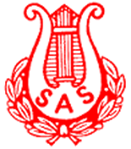 Aktuell info 2022-04-04 Sångarfestivalen i Helsingfors 9 – 12 Juni 2022 Noter och övningarAktuell information om Sångarfestivalen i Helsingfors
Nytt 20220305 om de 4 nordiska sångerna
Klicka på länken:  www.nasom.info/apuja/ för att hämta noter och stämfiler OBS! Förbundet betalar Festivalavgiften på 50 Euro för alla medlemmar.
Medföljande såsom make, maka eller vän betalar 50 Euro för att kunna komma in på olika evenemang. 
Medföljande kan även välja att bli medlem i vårt förbund och betala medlemsavgift.   Hur man hittar information om festivalen?Gå in på webbadressen https://www.nasom.info/Klicka på Nasom 2022 för att se allmän information om festivalen. 

Ställ muspekaren på Nasom 2022 för att kunna hitta mer information.  

Förutom det som man ser direkt i de olika delarna finns det mer information och olika val som en kör gör i delen kallad Anmälan.

En del frågor har dykt upp med anledning av hur informationen ser ut på Festivalens hemsida.

För att det ska fungera smidigt har vi kommit överens med festivalledningen att vi har en kontakt i Sverige som förmedlar frågor från Sverige och svar från Finland.  
Frågor och svar
Om du har frågor om festivalen skickar du dem till kontakt@arbetarsang.se Eva-Karin Sifversson i förbundsstyrelsen besvarar frågor direkt eller kontaktar festivalorganisationen i Helsingfors för att få svar.
Här följer nya frågor:Fråga:Behöver man köpa busskort el liknande för att ta sig runt till de olika evenemangen eller ligger de inom gångavstånd? Svar:Alla evenemang ligger inom gångavstånd (några uppförsbackar finns dock). Senatstorget ligger längst borta c. 2 km från andra ställen, och till Sveaborg åker man med en liten färja. Vill man ändå åka med buss, spårvagn, metro, närtåg eller Sveaborgs färja, kan man ladda en app och köpa biljetter via den (en smart telefon behövs). Det finns också biljettautomater men bara på vissa centrala ställen.Det går också att köpa dyngsbiljetter (1-7 dygn)  via appen eller i automaten. Via appen kan man också köpa biljetter till flera personer. Biljetten visas upp till chauffören när man stiger på bussen. På spårvagn, metro eller tåg behöver man inte visa upp sin biljett om ingen frågar efter det. Om man reser utan giltig biljett, tar man risken att få en böter på 80 euro. Här finns information om appen:https://www.hsl.fi/sv/biljetter-och-priser/hsl-appenOch här allt annat om resor med kollektiv trafik i Helsingfors med omnejd: https://www.hsl.fi/sv/biljetter-och-priserAlla evenemang ligger inom AB-zon. Från flygplatsen in till staden måste man köpa en ABC-resa. Man kan ta sig till centrum antingen med buss (t.ex. 615) eller tåg (I- eller P-tåg).Bor man på hotell i Hagnäs, är buss 615 jättesmidig, den åker nästan direkt till hotellet. Man stiger av i Hagnäs (hållplatsen visas på skärmen i bussen, och alla hållplatser utropas också i bussen).Fråga:Vi undrar också behöver vi växla t Euro när vi åker? Svar:Om ni behöver kontanter (t.ex. extra dryckerna på förfesten kan betalas bara med kontanter) så behöver ni euron med er. Ni kan växla till euron också här (Forex finns t.ex. på flygplatsen, båthamnen och i järnvägsstationen).Eller man kan ta ut pengar ur bankautomatet här då får man euron direkt. Det bästa och smidigaste sättet är ändå att betala med kort.Här följer aktuella frågor och svar:
Fråga: 
Ska verkligen de respektive betala 50 Euro i deltagaravgift när de inte är med i någon kör och inte får så mycket för pengarna? 
Svar: JaFråga: 
Vad ingår i de 50 Euro som är deltagaravgiften?
Svar: 
Alla som vill vara med på festen ska betala 50 e / pers. I den summan ingår alla andra evenemang förutom förfesten på Sveaborg (25 e) och kvällsfesten i Paasi på lördagskväll (50 e).Med deltagaravgiften betalar vi hyra för de olika ställena, alla övriga kostnader t.ex. en massa olika tillstånd, deltagarmärken, tryck av programblad, förstahjälpen för musiktåget... allt möjligt.Om man INTE har betalat deltagaravgiften kommer man inte in i de olika evenemang. Det samma gällde i Oslo 2017. 
Fråga: Är det någon maxtid på körens framträdande? Så att körledaren vet hur långt programmet kan vara?
Svar: 
Maksimitiden för körernas uppträdanden vet vi först efter anmälningsfristen den 15 mars. Men det är fråga om c.15-20 minuter/grupp. Det kommer att finnas flera ställen både ute och inne, men allt beror på hur många som anmäler sig och vill uppträda.Fråga:
Vad är avecer?Svar:
Avec = följeslagareAlltså en som inte är med i någon kör utan följer bara med, t.ex. hustru, man, dotter...T.ex. en dansk manskör kommer att ha några hustruer med som avecer.FrågaHur funkar betalnings länken som kommer efter den bindande anmälan? I Sverige har vi beslutat Förbundet betalar den avgiften för alla som reser.Svar:
Efter anmälan får er kontaktperson en helt vanlig faktura per epost från oss. Om förbundet betalar allt, så skickar ni bara fakturorna vidare till den person som sköter betalningenFråga:Vid kvälls festen är det bara stående bord då? Hur lång tid kommer den att ta?  Vi har en kör i Sverige med äldre medlemmar och de orkar inte stå en hel kväll. Finns det möjlighet för de att sitta? Det kan ju även gälla andra också. Om de inte kan vara med på Kvälls festen beroende på detta då kommer de att boka bord på en restaurang istället. Det vore jättetråkigt om de inte kan vara med.
Svar:
På lördagens kvällsfest har alla en sittplats, maten hämtas från buffet-bordet (förrätten serveras till bord) . Kvällen börjar med mat och fortsätter med samkväm, musik och dans. Feststället är bokat ända till kl. 02.00, men alla stannar så länge man orkarAktuell info om gemensamma Nordiska Sånger Noter och övningstillfällenNoter, uttal och stämmorHär är länken till fellessangene:  www.nasom.info/apuja/
Där finns noter, inspelade stämmor (piano) och uttalstips (för tillfället bara de nordiska till Det er Norden).Det har kommit en ny not på ”En droppe i havet”.Gemensam digital övning som leds från Helsingfors lördag 23 april klockan 12.00Ytterligare en gemensam övning av de 4 nordiska sångerna kommer att ledas från Helsingfors med hjälp av mötesprogrammet ZOOM.
Om en grupp av körsångare vill sitta tillsammans under Zoom övningen bistår förbundet med eventuell lokalhyra. Svenska förbundssånger Noter ljudfiler och övningstillfällen
Gemensamma förbundssångerMIN PLATS PÅ JORDEN - Arrak musikförlag
AFTONFALKEN – arrangemang Anita Svenson
För beställning av dessa två arrangemang, kontakta:
Pernilla Södergren, sodergren.baier@gmail.com / 0706-397873THE LAND OF MUSIC
ÄNGLAMARK
För beställning av dessa två arrangemang, kontakta:
Magnus Wassenius, magnus.wassenius@svenskakyrkan.seLjudfiler med förbundssångerna på vår hemsida arbetarssang.se Vår ena förbundsdirigent Magnus Wassenius har spelat in övningsfiler med de 4 förbundssångerna.De finns nu på vår hemsida arbetarsang.se under fliken Förbundssånger där man kan spela upp sångerna och även ladda ned dem för att lyssna på vid ett senare tillfälle.
FörbundssångsövningarFörbundsdirigenterna kommer att leda förbundssångsövningar på 3 olika platser:

I Kortedala, Göteborg söndagen den 20 mars under ledning av Magnus Wassenius.

I Skåne, under ledning av Pernilla Södergren. Tid och plats är ej ännu bestämt.
I Stockholm. I Handelskörens övningslokal på Upplandsgatan. Lördagen den 9 april under ledning av Pernilla Södergren klockan 10.00 – 15.00Svenska arbetarsångarförbundet kommer att betala lokalhyran för dessa 3 platser.
Förbundet betalar även arvode och utlägg till förbundsdirigenterna.
Om möjligt kan man i Göteborg, Skåne och Stockholm kontakta ABF för att få dem att betala arvodet.   